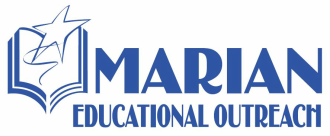 A Technical Report on Special Education in the Catholic Diocese of EvansvilleFebruary 2017A Technical Report on Special Education in the Catholic Diocese of EvansvilleIntroductionMission Statement:  Marian Educational Outreach is a ministry of the Catholic Diocese of Evansville committed to providing opportunities for students with unique learning needs to reach their highest potential while remaining in the Catholic school system. This mission statement was adopted in 2006 when the organization restructured it focus to support special education initiates for the increasing diverse student population in the 28 Diocesan schools.  In order to support this mission and to be consistent to the organization’s new focus, MEO conducted the 2016 survey of school administrators requesting information regarding their current services and demands in educating students with special needs enrolled in their schools.  This is a follow up to previous surveys conducted by MEO in 2005 and 2012.The purpose of the survey is to understand demand for special education services in the catholic schools and inform planning and response to serve these students by Marian Educational Outreach and the Schools Office of the Catholic Diocese of Evansville.  Currently there are 7360 students enrolled in 26 schools in the Evansville Catholic Diocese.  In 25 of these schools, 808 students have been identified with unique learning needs.  The Diocese Catholic Schools Office and Marian Educational Outreach enjoy a shared belief to provide a Catholic school education to these students who learn differently.   The following Statement of Relationship is included in the MEO Bylaws: “While the Diocese of Evansville and Marian Educational Outreach are separately incorporated, they share a mutual interest in the betterment of providing a Catholic school education to students with unique learning needs.  The Diocese of Evansville recognizes MEO as a valued partner who provides funding, programming, and resources to Catholic schools that promote the mission and vision of MEO. The relationship is one of open communication and appreciation to ensure that all children who desire a Catholic school education may indeed receive this gift. “MethodThe data contained in this report comes from online survey conducted by Marian Educational Outreach in conjunction with the Schools Office of the Catholic Diocese of Evansville.  A seventeen question online survey was introduced at the October 2016 School Administrators Meeting.  School administrators were given approximately 20 minutes to complete the survey and were then given a link to access the survey for completion upon returning to their schools.  Schools that did not complete the survey were contacted for follow up.  Of the 26 schools in the diocese, 23 responded to the survey in its entirety 2. The data in this report is based on those 23 schools. _______________2 Two of the three schools that did not respond to the survey in its entirely did submit answers to the questions on service demands. Those results are included in table 4.ResultsStaffing 	The diocesan schools have made a significant investment in staffing to support special education.  Currently there are 45 individuals employed by the diocese to provide special education services. Compared to 2005 (16 staff), there has been almost a 300% increase in staffing.  Likewise, we have seen an almost 50% increase since the 2012 survey (32 staff).  Consequently, there has been a sustained and robust effort to meet the needs of these students.  While the distribution of these educational staff is not equal across schools, schools have on average 1.34 dedicated staff.  As can be seen in table 1, the vast majority of these staff are certified in special education. Talking PointsOver 45 individuals are employed within diocesan Catholic schools providing special education servicesOn average, each school has at least one full time equivalent staff dedicated to providing special education servicesTwo-thirds of special education services are provided by certified teachersTable 1: Diocesan Staffing of Special EducationAlternative Services 	It is difficult to get a detailed account of how many families are choosing to send their students with special needs to schools outside of their parish school. However, the judgement of principals is that approximately 45 student are not appropriately served by their parish school with a significant majority of these (28) choosing to attend public schools (Table 2).  Six of the 45 students are served at the Holy Spirit campus of Annunciation parish suggesting that either 1) west side students are sufficiently served within their schools or 2) are underserved but do not see Annunciation as a viable option. Talking PointsSpecial education programs at the Holy Spirit Campus of Annunciation Parish overwhelmingly serve students in parishes on Evansville’s east side, with only one exception from Westside Catholic School,Twenty-eight students are enrolled in public school who would otherwise attend a parish school were it not for demand for special services.  Home school and alternative schools lag behind pubic school as the preferred option for families who require special needs services outside of Annunciation Parish,Within School Services In 2005 and 2012, 286 and 432 Catholic school students received services respectively.  In 2005, an overwhelming number of these students (272) received services from the public schools with over 2/3 of these students receiving assistance with a speech and language impairment.  Since that time the number of students with diagnoses that make them eligible for special services has skyrocketed.  Today 808 students with 937 diagnoses are served by the Catholic schools (Table 3).  A significant number (326) of these students are diagnosed with speech and language impairments; however, attention deficit and hyperactivity disorder and specific learning disabilities are not far behind (Table 4). Talking PointsOver 800 students receive school provided services for special education in the Diocese.Over 100 students receive services for more than one diagnosesStudents receiving special services receive on average 30 minutes of special instruction per dayThe most common diagnoses for special services are specific learning disabilities, speech language impairment, and attention deficit hyperactive disorder243 students with special needs receive after school support. Table 2: Students Receiving Alternative Arrangements for ServicesTable 3: Number of Students Receiving Supplemental SupportTable 4: Students Eligible for Support by Diagnoses (in 25 schools)School Provided Support	Every school in the diocese provides some level of support for students with special learning needs (Table 5).  In addition to partnering with the public schools for service delivery inside and outside of the school building, the most common forms of support are 1) resource classes to support students with coursework and accommodations for general education courses and 2) mainstreamed classes with some students receiving a modified curriculum. Moreover some schools are providing more advanced services such as self-contained classes or tutoring services to foster academic success. Talking PointsOne hundred percent of schools in the diocese provide some degree of accommodations or special services for students with unique needsThe most common form of accommodation are resource classes to provide students with supplemental support for their general education curriculumPublic schools are active in supplementing Catholic school provided services in 18 of the 23 responding schoolsTable 5: School Provided AccommodationsSchool Special Education Priorities	While tremendous progress has been made in serving students with special needs, it is clear that further support is desired.  Table 6 and Graph 1 outline the areas of support most desired by principals.  After school tutoring, teacher pedagogical training and support for assistive technology dominate the list.  However, these results mask the tremendous diversity that exists within the diocese (tables 7-10).  The high schools, west side schools and schools outside of the city of Evansville have unique needs that cannot be met by a blanket approach.  Graph 2 compares these needs.  While some issues such as a desire for tutoring programs and pedagogical training transcend schools, there are high priority programs that are only found within some subset of the schools.Talking PointsAfter school tutoring is the most sought after service for schools to supplement their special education programsThis is followed by pedagogical/assistive technology training (training for teachers), funding for assistive technology (software and devices) and a teacher resource centerPriorities vary based on geography with a dedicated special education campus being the top priority for west side schools and the expansion of services outside of Evansville as the third priority for schools outside of Evansville. Table 6: School Identified Special Education PrioritiesGraph 1: Top Six Special Education PrioritiesTable 7: School Identified Special Education Priorities West Side SchoolsTable 8: School Identified Special Education Priorities Outside of Evansville SchoolsTable 9: High School Identified Special Education Priorities Table 10: School Identified Special Education Priorities East Side SchoolsGraph 2: Summary of School Specific RequestsNumber Serving DioceseAverage Per SchoolPart-time Certified Teachers110.48Part-time Uncertified Teachers50.2Full-time Certified Teachers170.72Full-time Uncertified Teachers30.12Part-time Paraprofessionals70.28Full Time Paraprofessionals10.04Total Diocesan Staffing45Avg. FTE 1.34Number of Parish Students Receiving Alternative Arrangements for ServicesNumber of Parish Students Receiving Alternative Arrangements for ServicesNumber of Parish Students Receiving Alternative Arrangements for ServicesNumber of Parish Students Receiving Alternative Arrangements for ServicesNumber of Parish Students Receiving Alternative Arrangements for ServicesSchool Name: Annunciation School at Holy Spirit CampusPublic SchoolHome SchoolAlternative SchoolAnnunciation Catholic School at Holy Spirit NA000Annunciation Catholic School at Christ the King2222Corpus Christi School0301Good Shepherd  School0200Holy Cross School0111Holy Redeemer School1221Holy Rosary School1200Holy Trinity School0000Mater Dei High SchoolNA000Reitz Memorial High SchoolNA000Resurrection School0200St. Wendel School0NRNRNRSt. Bernard School0NRNRNRSt. James School0100St. John the Baptist School15NRNRSt. Joseph - Princeton0110St. Joseph School -Vand. Co.0200Sts. Peter and Paul School0200Vincennes FlagetNR000Vincennes RivetNANRNRNRWashington Catholic Elementary School0NR0NRWashington Catholic Middle/High School0000Westside Catholic1300Sum62865Avg./School0.331.470.320.28School Name: Total NumberAverage  Per SchoolSchool Provided After School Support108 Students5.142857143Parent Funded After School Support135 Students6.428571429Number of Students Served808 Students35.13043478School Provided Support - Daily Minutes 65128.30434783 Per Student Receiving ServicesDiagnosisNumberMCD: Mild Cognitive Disability25SLD: Specific Learning Disability169SLI: Speech Language Impairment326DHH: Deaf or Hard of Hearing10OI: Orthopedic Impairment2OHI: Other Health Impairment44ASD: Autism Spectrum Disorder24ADHD: Attention Deficit Hyperactive Disorder258Tourette Syndrome3LD: Learning Disability76Total937AccommodationNumber of SchoolsResource classes to support students with coursework and accommodations for general education courses18Mainstreamed classes with some students receiving a modified curriculum14Co-taught classes with general education and special education teachers collaborating5Self-contained classes with grade level curriculum and standards 11Self-contained classes with modified curriculum6After school study hall8Tutoring services12Public School services provided within your school building16Public school services provided outside of your school building3RankingPriorityImportance Score% Very Important or Important1After School Tutoring8437%2Teacher Pedagogical Training8236%3Financial Support for Assistive Technology8135%4Faculty Training in Assistive Technology8035%5Teacher Resource Center7633%6Special Needs Education Data Resource Center for Diocese of Evansville7633%7Principal Meetings to Address Special Education Services7032%8Parent Support Program (Parent to Parent)6830%9Expansion of MEO Supported Programs Outside the City of Evansville6729%10Parent Resource Center (Professional System Navigation Services)6128%11Increased Support for Special Education Students in Extra-curricular Activities6026%12Community Building Programs (Big/Little Programs among Special Education Students or Programs that Match Special and Non-Special Education Students)5725%13Special Education Campus on West Side of Evansville 5627%14Job Training Store  for Students in the High School Life Skills Program5524%15Job Fair for Special Education Students5323%16Post High School Transition Program for Special Education Students5022%RankingPriorityImportance Score% Very Important or Important1Special Education Campus on West Side of Evansville 3375%2Financial Support for Assistive Technology3275%3Faculty Training in Assistive Technology3275%4Teacher Pedagogical Training2863%5After School Tutoring2750%6Teacher Resource Center2750%7Parent Resource Center (Professional System Navigation Services)2325%8Special Needs Education Data Resource Center for Diocese of Evansville2313%9Principal Meetings to Address Special Education Services2338%10Parent Support Program (Parent to Parent)2225%11Job Training Store  for Students in the High School Life Skills Program2038%12Increased Support for Special Education Students in Extra-curricular Activities1925%13Expansion of MEO Supported Programs Outside the City of Evansville1925%14Post High School Transition Program for Special Education Students1813%15Job Fair for Special Education Students1813%16Community Building Programs (Big/Little Programs Among Special Education Students or Programs that Match Special and Non-Special Education Students)140%RankingPriorityImportance Score% Very Important or Important1After School Tutoring4173%2Special Needs Education Data Resource Center for Diocese of Evansville3945%3Expansion of MEO Supported Programs Outside the City of Evansville3855%4Teacher Resource Center3655%5Principal Meetings to Address Special Education Services3527%6Financial Support for Assistive Technology3436%7Faculty Training in Assistive Technology3436%8Teacher Pedagogical Training3436%9Parent Support Program (Parent to Parent)2927%10Community Building Programs (Big/Little Programs Among Special Education Students or Programs that Match Special and Non-Special Education Students)2818%11Increased Support for Special Education Students in Extra-curricular Activities2818%12Parent Resource Center (Professional System Navigation Services)2818%13Job Training Store  for Students in the High School Life Skills Program2418%14Job Fair for Special Education Students239%15Post High School Transition Program for Special Education Students219%16Special Education Campus on West Side of Evansville 2118%RankingPriorityImportance Score% Very Important or Important1After School Tutoring1675%2Parent Support Program (Parent to Parent)1475%3Job Training Store  for Students in the High School Life Skills Program1475%4Community Building Programs (Big/Little Programs Among Special Education Students or Programs that Match Special and Non-Special Education Students)1350%5Job Fair for Special Education Students1350%6Special Needs Education Data Resource Center for Diocese of Evansville1350%7Increased Support for Special Education Students in Extra-curricular Activities1225%8Expansion of MEO Supported Programs Outside the City of Evansville1225%9Post High School Transition Program for Special Education Students1250%10Financial Support for Assistive Technology1125%11Teacher Pedagogical Training1125%12Faculty Training in Assistive Technology1025%13Parent Resource Center (Professional System Navigation Services)950%14Teacher Resource Center925%15Principal Meetings to Address Special Education Services70%16Special Education Campus on West Side of Evansville 50%RankingPriorityImportance Score% Very Important or Important1Teacher Pedagogical Training2583%2After School Tutoring2350%3Financial Support for Assistive Technology2133%4Faculty Training in Assistive Technology2150%5Parent Support Program (Parent to Parent)2150%6Teacher Resource Center2050%7Special Needs Education Data Resource Center for Diocese of Evansville1933%8Community Building Programs (Big/Little Programs Among Special Education Students or Programs that Match Special and Non-Special Education Students)1833%9Increased Support for Special Education Students in Extra-curricular Activities1717%10Principal Meetings to Address Special Education Services1750%11Job Fair for Special Education Students1617%12Expansion of MEO Supported Programs Outside the City of Evansville1533%13Post High School Transition Program for Special Education Students1517%14Parent Resource Center (Professional System Navigation Services)1517%15Job Training Store  for Students in the High School Life Skills Program1417%16Special Education Campus on West Side of Evansville 80%OverallEast SideWest SideOutside CityHigh SchoolAfter School TutoringTeacher Pedagogical TrainingSpecial Education Campus on West Side of Evansville After School TutoringAfter School TutoringTeacher Pedagogical TrainingAfter School TutoringFinancial Support for Assistive TechnologySpecial Needs Education Data Resource CenterParent Support Program (Parent to Parent)Financial Support for Assistive TechnologyFinancial Support for Assistive TechnologyFaculty Training in Assistive TechnologyExpansion Outside the City of EvansvilleJob Training Store  for Students in the Life Skills ProgramFaculty Training in Assistive TechnologyFaculty Training in Assistive TechnologyTeacher Pedagogical TrainingTeacher Resource CenterCommunity Building Programs Teacher Resource CenterParent Support Program (Parent to Parent)After School TutoringPrincipal Meetings to Address Special Education ServicesJob Fair for Special Education Students